ГАННІВСЬКИЙ ЛІЦЕЙПЕТРІВСЬКОЇ СЕЛИЩНОЇ РАДИ ОЛЕКСАНДРІЙСЬКОГО РАЙОНУКІРОВОГРАДСЬКОЇ ОБЛАСТІНАКАЗ14.04.2023 року                                                                                                         № 1-агс. ГаннівкаПро закінчення опалювального сезону 2022/2023 рокуНа виконання розпорядження Петрівського селищного голови Олександрійського району Кіровоградської області від 13 квітня 2023 року №28-р «Про завершення опалювального сезону 2022-2023 року»НАКАЗУЮ:1. Завідувачу господарством Ганнівського ліцею ХУДИК О.О., завідувачу господарством  Володимирівської філії Ганнівського ліцею ТОНЯН О.В., завідувачу Іскрівської філії Ганнівського ліцею ФРЕСИНЯК М.М., завершити опалювальний сезон 2022/2023 року з 15 квітня 2023 року.2. Контроль за виконанням даного наказу покласти на заступника директора з навчально-виховної роботи Ганнівського ліцею ОСАДЧЕНКО Н.М., завідувача Володимирівської філії Ганнівського ліцею МІЩЕНКО М. І., на заступник завідувача Іскрівської філії Ганнівського ліцею БАРАНЬКО Т.В. Директор                                                                                                Ольга КАНІВЕЦЬЗ наказом ознайомлені:                                                                         Н.Осадченко                                                                                                                 М.Міщенко                                                                                                                  Т.Баранько                             О.ХудикО.ТонянМ.Фресиняк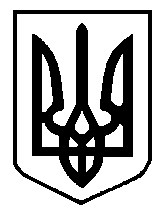 